П р и к а з ы в а ю:Утвердить прилагаемые изменения, которые вносятся в Указания об установлении, детализации и определении порядка применения бюджетной классификации Российской Федерации в части, относящейся к бюджету Республики Татарстан и бюджету Территориального фонда обязательного медицинского страхования Республики Татарстан, утвержденные приказом Министерства финансов Республики Татарстан от 19.11.2021 № 02-115 (с изменениями, внесенными приказами Министерства финансов Республики Татарстан от 11.07.2022 № 02-88, от 02.11.2022 № 02-132,       от 09.12.2022 № 02-145).Министр 								                        Р.Р.ГайзатуллинУтверждены приказомМинистерства финансовРеспублики Татарстанот « 29 » декабря 2022 года№ 02-153Изменения, которые вносятся в Указанияоб установлении, детализации и определении порядка применения бюджетной классификации Российской Федерации в части, относящейся к бюджету Республики Татарстан и бюджету Территориального фонда обязательного медицинского страхования Республики Татарстан, утвержденные приказом Министерства финансов Республики Татарстан от 19.11.2021 № 02-1151. В пункте 2. «Перечень и правила отнесения расходов бюджета Республики Татарстан и бюджета Территориального фонда обязательного медицинского страхования Республики Татарстан на соответствующие целевые статьи»:а) в подпункте 2.1. «Государственная программа «Развитие здравоохранения Республики Татарстан до 2025 года»:целевую статью «01 2 10 00000 Совершенствование высокотехнологичной медицинской помощи, развитие новых эффективных методов лечения» дополнить следующим направлением расходов:«- 54030 Финансовое обеспечение расходов по оплате проезда донора костного мозга и (или) гемопоэтических стволовых клеток к месту изъятия костного мозга и (или) гемопоэтических стволовых клеток и обратно за счет средств федерального бюджетаПо данному направлению расходов отражаются расходы бюджета Республики Татарстан, осуществляемые за счет иных межбюджетных трансфертов из федерального бюджета, на финансовое обеспечение расходов по оплате проезда донора костного мозга и (или) гемопоэтических стволовых клеток к месту изъятия костного мозга и (или) гемопоэтических стволовых клеток и обратно.Поступление в бюджет Республики Татарстан иных межбюджетных трансфертов на указанные цели отражается по коду вида доходов 000 2 02 45403 02 0000 150 «Межбюджетные трансферты, передаваемые бюджетам субъектов Российской Федерации в целях финансового обеспечения расходов по оплате проезда донора костного мозга и (или) гемопоэтических стволовых клеток к месту изъятия костного мозга и (или) гемопоэтических стволовых клеток и обратно» классификации доходов бюджетов.»;целевую статью «01 7 03 00000 Социальная поддержка отдельных категорий медицинских работников» дополнить следующим направлением расходов:«- 5П08F Финансовое обеспечение оплаты труда и начислений на выплаты по оплате труда отдельных категорий медицинских работников за счет средств резервного фонда Правительства Российской ФедерацииПо данному направлению расходов отражаются расходы бюджета Республики Татарстан, осуществляемые за счет иных межбюджетных трансфертов из федерального бюджета, на финансовое обеспечение оплаты труда и начислений на выплаты по оплате труда отдельных категорий медицинских работников.Поступление в бюджет Республики Татарстан иных межбюджетных трансфертов на указанные цели отражается по коду вида доходов 000 2 02 49001 02 0000 150 «Межбюджетные трансферты, передаваемые бюджетам субъектов Российской Федерации, за счет средств резервного фонда Правительства Российской Федерации» классификации доходов бюджетов.»;целевую статью «01 Б 01 00000 Совершенствование системы территориального планирования Республики Татарстан» дополнить следующим направлением расходов:«- 97110 Реализация мероприятий по организации проведения обязательных предварительных, периодических медицинских осмотров (обследований) работников социальной сферы»;б) в подпункте 2.2. «Государственная программа «Развитие образования и науки Республики Татарстан на 2014 – 2025 годы» целевую статью «02 К E1 00000 Федеральный проект «Современная школа» дополнить следующим направлением расходов:«- 52390 Софинансируемые расходы на модернизацию инфраструктуры общего образования в отдельных субъектах Российской ФедерацииПо данному направлению расходов отражаются расходы бюджета Республики Татарстан, осуществляемые за счет субсидий из федерального бюджета и средств бюджета Республики Татарстан, на модернизацию инфраструктуры общего образования в отдельных субъектах Российской Федерации.Поступление в бюджет Республики Татарстан субсидий на указанные цели отражается по коду вида доходов 000 2 02 25239 02 0000 150 «Субсидии бюджетам субъектов Российской Федерации на модернизацию инфраструктуры общего образования в отдельных субъектах Российской Федерации» классификации доходов бюджетов.»;в) в подпункте 2.3. «Государственная программа «Социальная поддержка граждан Республики Татарстан» на 2014 – 2025 годы» целевую статью «03 1 01 00000 Предоставление мер социальной поддержки отдельным категориям граждан, установленных федеральным и республиканским законодательством» дополнить следующим направлением расходов:«- 66940 Финансовое обеспечение (возмещение) затрат, связанных с размещением и питанием граждан Российской Федерации, иностранных граждан и лиц без гражданства, постоянно проживающих на территориях Украины, Донецкой Народной Республики, Луганской Народной Республики, вынужденно покинувших территории Украины, Донецкой Народной Республики, Луганской Народной Республики, прибывших на территорию Российской Федерации в экстренном массовом порядке и находившихся в пунктах временного размещения и питания»;г) в подпункте 2.4. «Государственная программа «Обеспечение качественным жильем и услугами жилищно-коммунального хозяйства населения Республики Татарстан» целевую статью «04 К 00 00000 Подпрограмма «Развитие социальной и инженерной инфраструктуры в рамках государственной программы «Обеспечение качественным жильем и услугами жилищно-коммунального хозяйства населения Республики Татарстан» дополнить следующими направлениями расходов:«- 03680 Создание объекта инфраструктуры «Внеплощадочные сети для заводов Haier» (1 этап)» в г.Набережные Челны- 03681 Создание объекта инфраструктуры «Внеплощадочные сети для заводов Haier» (1 этап)» в г.Набережные Челны за счет средств государственной корпорации развития «ВЭБ.РФ»По данному направлению расходов отражаются расходы бюджета Республики Татарстан, осуществляемые за счет средств от государственной корпорации развития «ВЭБ.РФ», на создание объекта инфраструктуры «Внеплощадочные сети для заводов Haier» (1 этап)» в г.Набережные Челны.Поступление в бюджет Республики Татарстан средств на указанные цели отражается по коду вида доходов 2 03 02099 02 0000 150 «Прочие безвозмездные поступления от государственных (муниципальных) организаций в бюджеты субъектов Российской Федерации» классификации доходов бюджетов.- 03682 Создание объекта инфраструктуры «Внеплощадочные сети для заводов Haier» (1 этап)» в г.Набережные Челны за счет средств бюджета Республики ТатарстанПо данному направлению расходов отражаются расходы бюджета Республики Татарстан на создание объекта инфраструктуры «Внеплощадочные сети для заводов Haier» (1 этап)» в г.Набережные Челны.»;д) в подпункте 2.8. «Государственная программа «Развитие культуры Республики Татарстан на 2014 – 2025 годы» целевую статью «08 Ж 01 00000 Обеспечение реализации государственной политики и регулирования отношений в сфере культуры, искусства, кинематографии, охраны и использования объектов культурного наследия» дополнить следующим направлением расходов:«- 5P34F Подготовка и проведение в Российской Федерации в 2022 году Международного форума к 50-летию Конвенции об охране всемирного культурного и природного наследия за счет средств резервного фонда Правительства Российской ФедерацииПо данному направлению расходов отражаются расходы бюджета Республики Татарстан, осуществляемые за счет иных межбюджетных трансфертов из федерального бюджета, на подготовку и проведение в Российской Федерации в 2022 году Международного форума к 50-летию Конвенции об охране всемирного культурного и природного наследия.Поступление в бюджет Республики Татарстан иных межбюджетных трансфертов на указанные цели отражается по коду вида доходов 000 2 02 49001 02 0000 150 «Межбюджетные трансферты, передаваемые бюджетам субъектов Российской Федерации, за счет средств резервного фонда Правительства Российской Федерации» классификации доходов бюджетов.»;е) в подпункте 2.11. «Государственная программа «Экономическое развитие и инновационная экономика Республики Татарстан» в целевой статье «11 8 01 00000 Создание индустриальных (промышленных) парков»:направление расходов «- 60750 Субсидии управляющей компании индустриального парка «Особая экономическая зона промышленно-производственного типа «Алабуга» (индустриальный парк «Алабуга-2») акционерному обществу «Особая экономическая зона промышленно-производственного типа «Алабуга» на возмещение части затрат на уплату основного долга и процентов по кредитам, полученным в российских кредитных организациях и (или) государственной корпорации развития «ВЭБ.РФ», на создание, модернизацию и (или) реконструкцию объектов инфраструктуры» изложить в следующей редакции:«- 60750 Субсидии управляющей компании индустриального парка «Особая экономическая зона промышленно-производственного типа «Алабуга» (индустриальный парк «Алабуга-2») – акционерному обществу «Особая экономическая зона промышленно-производственного типа «Алабуга» на возмещение части затрат на уплату основного долга и процентов по кредитам, полученным в российских кредитных организациях и (или) государственной корпорации развития «ВЭБ.РФ», на создание, модернизацию и (или) реконструкцию объектов инфраструктуры»;направление расходов «- 60770 Субсидии управляющей компании индустриального парка «Особая экономическая зона промышленно-производственного типа «Алабуга» (индустриальный парк «Алабуга-2») акционерному обществу «Особая экономическая зона промышленно-производственного типа «Алабуга» на создание, модернизацию и (или) реконструкцию объектов инфраструктуры» изложить в следующей редакции:«- 60770 Субсидии управляющей компании индустриального парка «Особая экономическая зона промышленно-производственного типа «Алабуга» (индустриальный парк «Алабуга-2») – акционерному обществу «Особая экономическая зона промышленно-производственного типа «Алабуга» на создание, модернизацию и (или) реконструкцию объектов инфраструктуры»;ж) в подпункте 2.13. «Государственная программа «Развитие транспортной системы Республики Татарстан на 2014 – 2025 годы»:в целевой статье «13 6 01 00000 Развитие сети автомобильных дорог общего пользования» направление расходов «- 03691 Создание объекта дорожной инфраструктуры «Строительство подъездной автомобильной дороги к предприятию общество с ограниченной ответственностью «Умные машины» в г. Нижнекамске Республики Татарстан» за счет средств некоммерческой организации «Фонд развития моногородов» изложить в следующей редакции:«- 03691 Создание объекта дорожной инфраструктуры «Строительство подъездной автомобильной дороги к предприятию общество с ограниченной ответственностью «Умные машины» в г. Нижнекамске Республики Татарстан» за счет средств государственной корпорации развития «ВЭБ.РФ»По данному направлению расходов отражаются расходы бюджета Республики Татарстан, осуществляемые за счет средств от государственной корпорации развития «ВЭБ.РФ», на создание объекта дорожной инфраструктуры «Строительство подъездной автомобильной дороги к предприятию общество с ограниченной ответственностью «Умные машины» в г. Нижнекамске Республики Татарстан».Поступление в бюджет Республики Татарстан средств на указанные цели отражается по коду вида доходов 2 03 02099 02 0000 150 «Прочие безвозмездные поступления от государственных (муниципальных) организаций в бюджеты субъектов Российской Федерации» классификации доходов бюджетов.»;в целевой статье «13 6 R1 00000 Федеральный проект «Региональная и местная дорожная сеть»:направление расходов «- 53890 Развитие инфраструктуры дорожного хозяйства за счет средств федерального бюджета» изложить в следующей редакции:«- 53890 Развитие инфраструктуры дорожного хозяйства»;дополнить следующими направлениями расходов:«- 53891 Развитие инфраструктуры дорожного хозяйства за счет средств федерального бюджетаПо данному направлению расходов отражаются расходы бюджета Республики Татарстан, осуществляемые за счет иных межбюджетных трансфертов из федерального бюджета, на развитие инфраструктуры дорожного хозяйства.Поступление в бюджет Республики Татарстан иных межбюджетных трансфертов на указанные цели отражается по коду вида доходов 000 2 02 45389 02 0000 150 «Межбюджетные трансферты, передаваемые бюджетам субъектов Российской Федерации на развитие инфраструктуры дорожного хозяйства» классификации доходов бюджетов.- 53892 Софинансируемые расходы на развитие инфраструктуры дорожного хозяйстваПо данному направлению расходов отражаются расходы бюджета Республики Татарстан, осуществляемые за счет субсидий из федерального бюджета и средств бюджета Республики Татарстан, на развитие инфраструктуры дорожного хозяйства.Поступление в бюджет Республики Татарстан субсидий на указанные цели отражается по коду вида доходов 000 2 02 27389 02 0000 150 «Субсидии бюджетам субъектов Российской Федерации на софинансирование капитальных вложений в объекты государственной (муниципальной) собственности в рамках развития инфраструктуры дорожного хозяйства» классификации доходов бюджетов.»;з) в подпункте 2.14. «Государственная программа «Развитие сельского хозяйства и регулирование рынков сельскохозяйственной продукции, сырья и продовольствия в Республике Татарстан на 2013 – 2025 годы»:в целевой статье «14 2 01 00000 Развитие молочного скотоводства» направление расходов «- 63400 Субсидии сельскохозяйственным товаропроизводителям, осуществляющим разведение и (или) содержание молочных коз на возмещение части затрат на приобретение кормов» изложить в следующей редакции:«- 63400 Субсидии сельскохозяйственным товаропроизводителям, осуществляющим разведение и (или) содержание молочных коз, на возмещение части затрат на приобретение кормовПо данному направлению расходов отражаются расходы бюджета Республики Татарстан на предоставление субсидий сельскохозяйственным товаропроизводителям, осуществляющим разведение и (или) содержание молочных коз, на возмещение части затрат на приобретение кормов за счет средств бюджета Республики Татарстан.»;целевую статью «14 5 01 00000  Обновление парка сельскохозяйственной техники» дополнить следующим направлением расходов:«- 63510 Субсидии сельскохозяйственным товаропроизводителям на возмещение части затрат, связанных с приобретением энергонасыщенных тракторовПо данному направлению расходов отражаются расходы бюджета Республики Татарстан на предоставление субсидий сельскохозяйственным товаропроизводителям на возмещение части затрат, связанных с приобретением энергонасыщенных тракторов, за счет средств бюджета Республики Татарстан.»;целевую статью «14 6 06 00000 Компенсация прямых понесенных затрат на строительство и модернизацию объектов агропромышленного комплекса» дополнить следующим направлением расходов:«- R472F Софинансируемые расходы по возмещению части прямых понесенных затрат на создание и (или) модернизацию объектов агропромышленного комплекса, в том числе за счет средств резервного фонда Правительства Российской ФедерацииПо данному направлению расходов отражаются расходы бюджета Республики Татарстан, осуществляемые за счет иных межбюджетных трансфертов из федерального бюджета и средств бюджета Республики Татарстан, по возмещению части прямых понесенных затрат на создание и (или) модернизацию объектов агропромышленного комплекса.Поступление иных межбюджетных трансфертов на указанные цели отражается по соответствующему коду доходов 000 2 02 45472 00 0000 150 «Межбюджетные трансферты, передаваемые бюджетам на возмещение части прямых понесенных затрат на создание и (или) модернизацию объектов агропромышленного комплекса» классификации доходов бюджетов.»;и) в подпункте 2.15. «Государственная программа «Развитие лесного хозяйства Республики Татарстан» в целевой статье «15 3 01 00000  Воспроизводство лесов и лесоразведение» направление расходов «- 80350 Выращивание стандартного посадочного материала для восстановления и лесоразведения» изложить в следующей редакции:«- 80350 Выращивание стандартного посадочного материала для лесовосстановления и лесоразведенияПо данному направлению расходов отражаются расходы бюджета Республики Татарстан на выращивание стандартного посадочного материала для лесовосстановления и лесоразведения.»;к) в подпункте 2.33. «Государственная программа «Развитие молодежной политики в Республике Татарстан на 2019 – 2025 годы» наименование целевой статьи «38 8 01 00000 Повышение эффективности молодежной политики, реализуемой в отношении работающей молодежи на предприятиях и организациях республики» изложить в следующей редакции:«38 8 01 00000 Повышение эффективности молодежной политики, реализуемой в отношении работающей молодежи на предприятиях и в организациях республики»;л) в подпункте 2.35. «Непрограммные направления расходов бюджета Республики Татарстан и государственных внебюджетных фондов Российской Федерации» в целевой статье «99 0 00 00000 Непрограммные направления расходов»:направление расходов «- 09500 Расходы, осуществляемые за счет средств, поступивших от Фонда содействия реформированию жилищно-коммунального хозяйства на реализацию проекта модернизации системы коммунальной инфраструктуры» изложить в следующей редакции:«- 09500 Расходы, осуществляемые за счет средств, поступивших от Фонда содействия реформированию жилищно-коммунального хозяйства на реализацию проекта модернизации систем коммунальной инфраструктуры»;направление расходов «- 09600 Расходы, осуществляемые за счет средств бюджета Республики Татарстан, на реализацию проекта модернизации системы коммунальной инфраструктуры» изложить в следующей редакции:«- 09600 Расходы, осуществляемые за счет средств бюджета Республики Татарстан, на реализацию проекта модернизации систем коммунальной инфраструктуры».2. В приложении 2:а) после строкидополнить строкой следующего содержания:б) после строкидополнить строкой следующего содержания:в) после строкидополнить строкой следующего содержания:г) после строкидополнить строкой следующего содержания:д) после строки дополнить строкой следующего содержания:е) после строкидополнить строками следующего содержания:ж) после строкидополнить строкой следующего содержания:з) строку изложить в следующей редакции:и) строку изложить в следующей редакции:к) строку изложить в следующей редакции:л) строку изложить в следующей редакции:и после нее дополнить строками следующего содержания:м) строку изложить в следующей редакции:н) после строки дополнить строкой следующего содержания:о) после строки дополнить строкой следующего содержания:п) строку изложить в следующей редакции:р) строку изложить в следующей редакции:с) строку изложить в следующей редакции:т) строку изложить в следующей редакции:МИНИСТЕРСТВО  ФИНАНСОВРЕСПУБЛИКИ  ТАТАРСТАН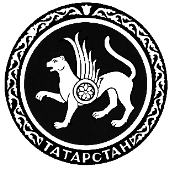 ТАТАРСТАН РЕСПУБЛИКАСЫФИНАНС  МИНИСТРЛЫГЫПРИКАЗБОЕРЫКБОЕРЫК29.12.2022г. Казань№02-153О внесении изменений в Указания об  установлении, детализации и определении порядка применения бюджетной классификации Российской Федерации в части, относящейся к бюджету Республики Татарстан и бюджету Территориального фонда обязательного медицинского страхования Республики Татарстан, утвержденные приказом Министерства финансов Республики Татарстан от 19.11.2021 № 02-115«01 2 10 05192Реализация преимущественно одноканального финансирования оказания высокотехнологичной медицинской помощи через систему обязательного медицинского страхования»«01 2 10 54030Финансовое обеспечение расходов по оплате проезда донора костного мозга и (или) гемопоэтических стволовых клеток к месту изъятия костного мозга и (или) гемопоэтических стволовых клеток и обратно за счет средств федерального бюджета»;«01 7 03 16000Единовременные компенсационные выплаты медицинским работникам за счет средств бюджета Республики Татарстан»«01 7 03 5П08FФинансовое обеспечение оплаты труда и начислений на выплаты по оплате труда отдельных категорий медицинских работников за счет средств резервного фонда Правительства Российской Федерации»;«01 Б 01 97030Прочие мероприятия в области здравоохранения»«01 Б 01 97110Реализация мероприятий по организации проведения обязательных предварительных, периодических медицинских осмотров (обследований) работников социальной сферы»;«02 К E1 52300Софинансируемые расходы на создание новых мест в общеобразовательных организациях, расположенных в сельской местности и поселках городского типа»«02 К E1 52390Софинансируемые расходы на модернизацию инфраструктуры общего образования в отдельных субъектах Российской Федерации»;«03 1 01 5Р10FСоциальные выплаты гражданам Донецкой Народной Республики, Луганской Народной Республики, Украины и лицам без гражданства, вынужденно покинувшим территории Донецкой Народной Республики, Луганской Народной Республики, Украины и прибывшим на территорию Российской Федерации, за счет средств резервного фонда Правительства Российской Федерации»«03 1 01 66940Финансовое обеспечение (возмещение) затрат, связанных с размещением и питанием граждан Российской Федерации, иностранных граждан и лиц без гражданства, постоянно проживающих на территориях Украины, Донецкой Народной Республики, Луганской Народной Республики, вынужденно покинувших территории Украины, Донецкой Народной Республики, Луганской Народной Республики, прибывших на территорию Российской Федерации в экстренном массовом порядке и находившихся в пунктах временного размещения и питания»;«04 К 00 03672Создание объекта инфраструктуры «Внеплощадочные сети для объекта «Оптово-распределительный центр «Елабуга» за счет средств бюджета Республики Татарстан»«04 К 00 03680Создание объекта инфраструктуры «Внеплощадочные сети для заводов Haier» (1 этап)» в г.Набережные Челны04 К 00 03681Создание объекта инфраструктуры «Внеплощадочные сети для заводов Haier» (1 этап)» в г.Набережные Челны за счет средств государственной корпорации развития «ВЭБ.РФ»04 К 00 03682Создание объекта инфраструктуры «Внеплощадочные сети для заводов Haier» (1 этап)» в г.Набережные Челны за счет средств бюджета Республики Татарстан»;«08 Ж 01 59500Осуществление полномочий Российской Федерации по государственной охране объектов культурного наследия федерального значения за счет средств федерального бюджета»«08 Ж 01 5P34FПодготовка и проведение в Российской Федерации в 2022 году Международного форума к 50-летию Конвенции об охране всемирного культурного и природного наследия за счет средств резервного фонда Правительства Российской Федерации»;«11 8 01 60750Субсидии управляющей компании индустриального парка «Особая экономическая зона промышленно-производственного типа «Алабуга» (индустриальный парк «Алабуга-2») акционерному обществу «Особая экономическая зона промышленно-производственного типа «Алабуга» на возмещение части затрат на уплату основного долга и процентов по кредитам, полученным в российских кредитных организациях и (или) государственной корпорации развития «ВЭБ.РФ», на создание, модернизацию и (или) реконструкцию объектов инфраструктуры»«11 8 01 60750Субсидии управляющей компании индустриального парка «Особая экономическая зона промышленно-производственного типа «Алабуга» (индустриальный парк «Алабуга-2») – акционерному обществу «Особая экономическая зона промышленно-производственного типа «Алабуга» на возмещение части затрат на уплату основного долга и процентов по кредитам, полученным в российских кредитных организациях и (или) государственной корпорации развития «ВЭБ.РФ», на создание, модернизацию и (или) реконструкцию объектов инфраструктуры»;«11 8 01 60770Субсидии управляющей компании индустриального парка «Особая экономическая зона промышленно-производственного типа «Алабуга» (индустриальный парк «Алабуга-2») акционерному обществу «Особая экономическая зона промышленно-производственного типа «Алабуга» на создание, модернизацию и (или) реконструкцию объектов инфраструктуры»«11 8 01 60770Субсидии управляющей компании индустриального парка «Особая экономическая зона промышленно-производственного типа «Алабуга» (индустриальный парк «Алабуга-2») – акционерному обществу «Особая экономическая зона промышленно-производственного типа «Алабуга» на создание, модернизацию и (или) реконструкцию объектов инфраструктуры»;«13 6 01 03691Создание объекта дорожной инфраструктуры «Строительство подъездной автомобильной дороги к предприятию общество с ограниченной ответственностью «Умные машины» в г. Нижнекамске Республики Татарстан» за счет средств некоммерческой организации «Фонд развития моногородов»«13 6 01 03691Создание объекта дорожной инфраструктуры «Строительство подъездной автомобильной дороги к предприятию общество с ограниченной ответственностью «Умные машины» в г. Нижнекамске Республики Татарстан» за счет средств государственной корпорации развития «ВЭБ.РФ»;«13 6 R1 53890Развитие инфраструктуры дорожного хозяйства за счет средств федерального бюджета»«13 6 R1 53890Развитие инфраструктуры дорожного хозяйства»«13 6 R1 53891Развитие инфраструктуры дорожного хозяйства за счет средств федерального бюджета13 6 R1 53892Софинансируемые расходы на развитие инфраструктуры дорожного хозяйства»;«14 2 01 63400Субсидии сельскохозяйственным товаропроизводителям, осуществляющим разведение и (или) содержание молочных коз на возмещение части затрат на приобретение кормов»«14 2 01 63400Субсидии сельскохозяйственным товаропроизводителям, осуществляющим разведение и (или) содержание молочных коз, на возмещение части затрат на приобретение кормов»;«14 5 01 63500Субсидии на возмещение части затрат на техническую и технологическую модернизацию сельскохозяйственного производства»«14 5 01 63510Субсидии сельскохозяйственным товаропроизводителям на возмещение части затрат, связанных с приобретением энергонасыщенных тракторов»;«14 6 06 R4720Софинансируемые расходы на возмещение части прямых понесенных затрат на создание и (или) модернизацию объектов агропромышленного комплекса»«14 6 06 R472FСофинансируемые расходы по возмещению части прямых понесенных затрат на создание и (или) модернизацию объектов агропромышленного комплекса, в том числе за счет средств резервного фонда Правительства Российской Федерации»;«15 3 01 80350Выращивание стандартного посадочного материала для восстановления и лесоразведения»«15 3 01 80350Выращивание стандартного посадочного материала для лесовосстановления и лесоразведения»;«38 8 01 00000Повышение эффективности молодежной политики, реализуемой в отношении работающей молодежи на предприятиях и организациях республики»«38 8 01 00000Повышение эффективности молодежной политики, реализуемой в отношении работающей молодежи на предприятиях и в организациях республики»;«99 0 00 09500Расходы, осуществляемые за счет средств, поступивших от Фонда содействия реформированию жилищно-коммунального хозяйства, на реализацию проекта модернизации системы коммунальной инфраструктуры»«99 0 00 09500Расходы, осуществляемые за счет средств, поступивших от Фонда содействия реформированию жилищно-коммунального хозяйства, на реализацию проекта модернизации систем коммунальной инфраструктуры»;«99 0 00 09600Расходы, осуществляемые за счет средств бюджета Республики Татарстан, на реализацию проекта модернизации системы коммунальной инфраструктуры»«99 0 00 09600Расходы, осуществляемые за счет средств бюджета Республики Татарстан, на реализацию проекта модернизации систем коммунальной инфраструктуры».